Aktivitetsoversikt uke 5224. – 30. desemberÅpent for alle enheter ved Reinsvoll samt for kommunene i nærheten Mandag Tirsdag Onsdag Torsdag Fredag I området øst for sykehuset over jordet, gjennom skogen og forbi Klopptjern, er det fint å gå på truger nå!Hva med trugetur og «fotosafari» – eller spennende sporjakt? Ta kontakt med Servicetorget eller Janne (984 25 040) hvis du trenger å låne truger, staver, felleski eller skisko Ønsker alle fine vinteropplevelser i jula! 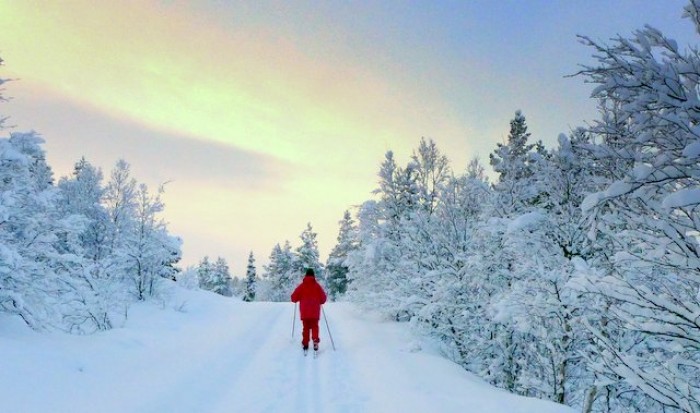 Vi er i gang igjen med organisert aktivitet 3/1- 2019.                    Ha ei god og aktiv jul!                            Hilsen Mona, Magdalena, Lars Ove og JanneI området øst for sykehuset over jordet, gjennom skogen og forbi Klopptjern, er det fint å gå på truger nå!Hva med trugetur og «fotosafari» – eller spennende sporjakt? Ta kontakt med Servicetorget eller Janne (984 25 040) hvis du trenger å låne truger, staver, felleski eller skisko Ønsker alle fine vinteropplevelser i jula! Vi er i gang igjen med organisert aktivitet 3/1- 2019.                    Ha ei god og aktiv jul!                            Hilsen Mona, Magdalena, Lars Ove og JanneI området øst for sykehuset over jordet, gjennom skogen og forbi Klopptjern, er det fint å gå på truger nå!Hva med trugetur og «fotosafari» – eller spennende sporjakt? Ta kontakt med Servicetorget eller Janne (984 25 040) hvis du trenger å låne truger, staver, felleski eller skisko Ønsker alle fine vinteropplevelser i jula! Vi er i gang igjen med organisert aktivitet 3/1- 2019.                    Ha ei god og aktiv jul!                            Hilsen Mona, Magdalena, Lars Ove og JanneI området øst for sykehuset over jordet, gjennom skogen og forbi Klopptjern, er det fint å gå på truger nå!Hva med trugetur og «fotosafari» – eller spennende sporjakt? Ta kontakt med Servicetorget eller Janne (984 25 040) hvis du trenger å låne truger, staver, felleski eller skisko Ønsker alle fine vinteropplevelser i jula! Vi er i gang igjen med organisert aktivitet 3/1- 2019.                    Ha ei god og aktiv jul!                            Hilsen Mona, Magdalena, Lars Ove og JanneI området øst for sykehuset over jordet, gjennom skogen og forbi Klopptjern, er det fint å gå på truger nå!Hva med trugetur og «fotosafari» – eller spennende sporjakt? Ta kontakt med Servicetorget eller Janne (984 25 040) hvis du trenger å låne truger, staver, felleski eller skisko Ønsker alle fine vinteropplevelser i jula! Vi er i gang igjen med organisert aktivitet 3/1- 2019.                    Ha ei god og aktiv jul!                            Hilsen Mona, Magdalena, Lars Ove og Janne